Code # Course Deletion Proposal Form Undergraduate Curriculum Council - Print 1 copy for signatures and save 1 electronic copy. Graduate Council - Print 1 copy for signatures and send 1 electronic copy to pheath@astate.edu1. Course Title, Prefix and Number2. Contact Person (Name, Email Address, Phone Number)3. Last semester course will be offeredPlease clarify by selecting one of the following:Remove all CMP and MMJ prefix courses from bulletin for Fall semester, 2016    Other   - 4. Student Populationa. The course was initially created for what student population? b. How will deletion of this course affect those students?College, Departmental, or Program Changes5. 	a. How will this affect the college, department, and/or program?b. Does this program and/or course affect another department?  If yes, please provide contact information from the Dean, Department Head, and/ or Program Director whose area this affects.	c. Please provide a short justification for why this course being deleted from program.6.  Is there currently a course listed in the bulletin which is equivalent to this one? If yes, which course(s)? No7.  Will this course be equivalent to a new course? If yes, what course? NoBulletin ChangesMajor in Multimedia Journalism Bachelor of Science
Emphasis in Broadcast Journalism
A complete 8-semester degree plan is available at http://registrar.astate.edu/. The bulletin can be accessed at http://www.astate.edu/a/registrar/students/ 276 Major in Multimedia Journalism Bachelor of Science
Emphasis in Photojournalism
A complete 8-semester degree plan is available at http://registrar.astate.edu/. The bulletin can be accessed at http://www.astate.edu/a/registrar/students/ 277 Major in Multimedia Journalism Bachelor of Science
Emphasis in News Editorial
A complete 8-semester degree plan is available at http://registrar.astate.edu/. The bulletin can be accessed at http://www.astate.edu/a/registrar/students/ 278 Major in Multimedia Journalism Bachelor of Science
Emphasis in Sports Reporting
A complete 8-semester degree plan is available at http://registrar.astate.edu/. The bulletin can be accessed at http://www.astate.edu/a/registrar/students/ 279 Major in Creative Media Production Bachelor of Science
Emphasis in Audio/Video Production
A complete 8-semester degree plan is available at http://registrar.astate.edu/. The bulletin can be accessed at http://www.astate.edu/a/registrar/students/ 280 Major in Creative Media Production Bachelor of Science
Emphasis in Sports Production
A complete 8-semester degree plan is available at http://registrar.astate.edu/. The bulletin can be accessed at http://www.astate.edu/a/registrar/students/ 281 Major in Creative Media Production Bachelor of Science
Emphasis in Narrative Media
A complete 8-semester degree plan is available at http://registrar.astate.edu/. The bulletin can be accessed at http://www.astate.edu/a/registrar/students/ 282 Major in Creative Media Production Bachelor of Science
Emphasis in Graphic Communication
A complete 8-semester degree plan is available at http://registrar.astate.edu/. The bulletin can be accessed at http://www.astate.edu/a/registrar/students/ 283 Department of Media Minors Minor in Multimedia Journalism Minor in Creative Media Production The bulletin can be accessed at http://www.astate.edu/a/registrar/students/ 284 Major in Strategic Communication Bachelor of Science
Emphasis in Social Media Management
A complete 8-semester degree plan is available at http://registrar.astate.edu/. The bulletin can be accessed at http://www.astate.edu/a/registrar/students/ 292 COLLEGE OF MEDIA AND COMMUNICATION The frequency of course offering is indicated following each course description. If not otherwise indicated, the course will be scheduled for each enrollment period. The university reserves the right to change course scheduling when circumstances dictate such changes. Media and Communication (CMAC) CMAC 1001. Media Grammar and Style Writing mechanics for media. An introduction to applying basic grammar, spelling and media style rules and guidelines professionals use for writing across multiple media platforms. Can be taken concurrently with CMAC 2003 with consent of chair. Test- out option available. Fall, Spring, Summer. CMAC 1003. Mass Communications in Modern Society A study of the interaction between society and mass communication through the lenses of history, theory, economics, culture, law, and technology. CMAC 2003. Media Writing Basic writing for print, broadcast and Internet media. Course includes attention to news style and grammar. Pre/Co-requisite, CMAC 1001. Fall, Spring, Summer. CMAC 2053. Introduction to Visual Communications The study of the principles, theories, and language of visual communication to help students analyze, interpret and apply visual content to communicate more effectively. Fall, Spring. CMAC 3001. Professional Seminar An overview of professional careers, etiquette, and best practices in a broad range of communication and media based contexts. Fall, Spring. CMAC 4063. Internship Supervised work in an approved communications-related setting. Prerequisite, consent of the department chair and faculty advisor. Fall, Spring, Summer. CMAC 4073. Communications Law and Ethics Legal and ethical limitations and privileges affecting the mass media. Fall, Spring, Summer. DEPARTMENT OF MEDIA Creative Media Production (CMP) CMP 2313. Multimedia Production Introductory course in audio, video, photo and text pro- duction for many distribution platforms. Prerequisite, CMAC 2053. Fall, Spring, Summer. CMP 3303. History of Moving Images and Narrative Motion Picture A study of the oral, written, live theatre and still photography storytelling contributions to the origins of narrative motion pictures. Fall, Spring, Summer. CMP 3313. Audio and Video Production An intermediate course in audio and video technol- ogy and production for many distribution platforms. Audio production covers radio, audio recording, audio for video production, and web distribution. Video production covers videography, directing, and multi-camera production. Prerequisite, CMP 2313. Fall, Spring, Summer. CMP 3353. Field and Post Production An experiential course in the technical skills and creative principles required for video field production and postproduction, focusing on writing, pro- ducing, planning, shooting, and editing video projects and assignments. Prerequisite, CMP 2313. Fall, Spring. CMP 3343. Advanced Radio Practicum Special practices in radio station operation, with special assignments relative to operation of KASU. Prerequisite, CMP 3313. Fall. Spring, Summer. The bulletin can be accessed at http://www.astate.edu/a/registrar/students/ 490 CMP 3363. Communications Research Study and use of research tools and theories available for mass communications problem solving. Emphasis will be on library research, theory approaches, and applied media research. Cross-listed as MMJ 3363. Fall, Spring. CMP 3373. Introduction to Internet Communications Introductory course in the use of the Internet as a communication delivery system. The course addresses Internet history, its development and future applications for communicators. Basic computer competency required. Cross-listed as MMJ 3373. Fall, Spring. CMP 3403. Screenwriting for Narrative Motion Pictures Study and application of writing and scripting techniques for narrative motion picture, including synopsis, sequence outline, treat- ments and screenplay. Characterization and genre conventions are also considered. Fall, Spring. CMP 3503. Film Cinematography, Lighting and Editing Introduction to the theory and techniques of cinematography, lighting, and editing for narrative filmmaking. Prerequisite, consent of instructor. Fall, Spring, Summer. CMP 3573. Sports Production Theory and practical application of sports production for radio and television. Fall, Spring. CMP 3673. Seminar in Digital Media and Design A study of the development and impact of digital media. Spring. CMP 4303. Advanced Filmmaking Techniques In-depth study of narrative filmmaking as an art form. Students develop greater expertise in shooting properly exposed and imaginatively composed images, storyboarding, production techniques, composition aesthetics, lighting, sound mixes, and digital non-linear editing. Prerequisites, CMP 3303, CMP 3403, CMP 3503. Spring. CMP 4333. Special Topics Seminar A seminar that addresses current topics in the area of communication. Fall. CMP 4353. Corporate Media Production Study of the field and function of media pro- duction for business and nonprofit organizations. The course addresses client contact, budgeting, analysis of production problems, design and writing of scripts for promotion, training and news in corporate and industrial settings. Prerequisites, PRAD 3013, CMP 2313 and CMP 3033. Fall. Special course fee $25. CMP 4363. Multimedia Storytelling Introductory course in multimedia concepts, media elements, platforms, and production. Emphasis is placed on delivery of content across media platforms for diverse audiences. Fall, Spring. CMP 4383. Advanced Television Production Practice in methods and procedures of pro- ducing studio and remote program content for ASU TV. This may include, athletic events, campus forums, concerts, newscasts, spelling bees, telethons, etc. Prerequisite, C or better in CMP 3313. May be repeated for a maximum total of six credit hours. Fall, Spring. CMP 4483. Broadcast Graphics Development and production of graphics for video, televi- sion, and internet-based media. Fall. CMP 4503. Film Production Practicum A capstone experience in narrative motion picture production. Students will work individually or in groups to write, produce, shoot, edit and distribute a short film. Prerequisites, CMP 4303 or consent of instructor. Fall, Spring. CMP 4553. Multimedia Reporting Application of traditional journalism skills to digital media practice, including integration of audio, photographs, graphics and video as multimedia storytelling tools to enrich online news coverage. Dual-listed with RTV 5553. Prerequisite, CMP 3373. Fall, Spring, Summer. CMP 4563. Sports Programming Theory and practical application of sports programming for radio and television. Spring. CMP 488V. Special Problems Prerequisite, approval of Department Chairman and faculty. Fall, Spring, Summer. The bulletin can be accessed at http://www.astate.edu/a/registrar/students/ 491 Graphic Communications (GCOM) GCOM 1613. Graphic Communication Systems An exploration of the industrial materials and processes utilized for graphic preparation and reproduction including lithography, gravure, flexography, screen printing, and nonimpact printing processes. Classroom, industrial visitation and laboratory format. Fall, Spring. GCOM 1813. Introduction to Digital Publishing An overview of the preparation of digital graphics, photographs and text for publication, and of their interrelationships. Includes application of current digital publishing software programs. Fall. GCOM 2673. Digital Prepress Workflow Comprehensive overview of the major prepublishing workflow elements and the options or their interrelationships. Spring. GCOM 3603. Graphic Production System Exploration of the Press and Post Press processes of graphic reproduction and publishing. Critical aspects unique to each process will be studied including copy preparation, image carriers, image transfer systems, substrates, inks/toners and post press operations. Each process will be studied through classroom experiences, industrial visitations and/or laboratory experiences. Prerequisite, GCOM 1813. Fall. GCOM 3673. Desktop Publishing and Publication Design Electronic publishing and pub- lication design using desktop publishing software programs. Fall, Spring, Summer. Course Fee $25.00 GCOM 4643. Graphic Communications Management Seminar Management issues specific to the graphic communications industry including quality assurance, sales and customer relations, marketing , scheduling production, laws, ethics, and government interface. Lecture based on course with industry visitations. Prerequisites, GCOM 3603. Fall. GCOM 4683. Graphic Publication Production Opportunity for students to plan production, determine related costs, coordinate and perform production, control quality and develop a portfolio of a complete production experience. Lecture, industry visitations and laboratory format. Prereq- uisites, GCOM 1613 and GCOM 3603. Fall. GCOM 4783. Electronic Innovations in Graphic Communications Course designed to cover the concepts of digital imagery and output, on demand printing, pagination, multimedia production, databases, interactive design, electronic sales and customer relations. Classroom, laboratory and industry visitation experiences. Prerequisites, GCOM 1613 and CMP 4363. Per- mission of instructor required. Fall, odd. GCOM 488V. Special Problems in Graphic Communications Designed to provide individually directed research in some special area of printing for seniors. Should be arranged in consultation with a professor in the specified field of interest prior to the semester of study and approved by the department chair. A written paper is required. Fall, Spring, Summer. Multimedia Journalism (MMJ) MMJ 2010. Multimedia Reporting Lab Laboratory for Multimedia Reporting. Must be taken concurrently with MMJ 2013. Fall, Spring. MMJ 2013. Multimedia Reporting Techniquesofnewsgathering,withpracticalexperiencein interviewing and reporting for news media. Must be taken concurrently with MMJ 2010. Prerequisite, C or better in CMAC 2003 and CMP 2313 or consent of instructor. Fall, Spring. MMJ 3001. Contemporary Events and the Mass Media Weekly review of news events and the mass medias coverage of them. Fall, Spring. MMJ 3003. Feature and Magazine Article Writing Methods of gathering material for feature stories through interviews, research, and observation, practice in writing the article. Requires three hours of laboratory work per week. Prerequisite, MMJ 2013. Fall. MMJ 3040. Beginning Photojournalism Laboratory Laboratory for Beginning Photojournal- ism. Must be taken concurrently with MMJ 3043.Fall, Spring, Summer The bulletin can be accessed at http://www.astate.edu/a/registrar/students/ 492 MMJ 3043. Beginning Photojournalism Basic concepts and functional skills associated with digital photography and the field of photojournalism. Must be taken concurrently with MMJ 3040. Lab fee, $10.00. Special course fee, $10.00. Fall, Spring, Summer. MMJ 3053. Sports Reporting Traditional sports reporting for broadcast, print, and web in historical, theoretical, and practical contexts. Prerequisites, CMAC 1001 and CMAC 2003. Fall, Spring. MMJ 3063. News Editing Editing and rewriting news stories, writing headlines and cutlines, legal and ethical issues for editors, and the basic principles of news design. Prerequisite, MMJ 2013. Fall. MMJ 3073. News Design Principles of visual communication, digital and print media design, elements and practices of digital and press publication, media economic theory and practice. Prerequisite, MMJ 2013. Spring. MMJ 3083. History of the Mass Media History of the mass media newspapers, magazines, radio, television and new technology from colonial days to the present. Spring. MMJ 3090. Intermediate Photojournalism Laboratory Laboratory for Intermediate Photo- journalism. Must be taken concurrently with MMJ 3093. Spring MMJ 3093. Intermediate Photojournalism Functional skills and theoretical foundations in professional photojournalism. Approved digital camera and appropriate lenses, flash, and tripod required. Three hours of laboratory work per week. Must be taken concurrently with MMJ 3090. Prerequisites, MCOM 2003 and MMJ 3043 or consent of the instructor. Special course fee of $10. Spring. MMJ 3203. Reporting for the Electronic Media Gathering, writing, and reporting news and features for the electronic media, including radio and television, cable, and the Internet. Prerequisite, C or better in MMJ 2013. Word processing skills required. Fall, Spring. MMJ 3363. Communications Research Studyanduseofresearchtoolsandtheoriesavailable for mass communications problem solving. Emphasis will be on library research, theory approaches, and applied research as applied to the media. Cross-listed as CMP 3363. Fall, Spring. MMJ 3373. Introduction to Internet Communications Introductory course in the use of the internet as a communication delivery system. The course addresses Internet history, its development and future applications for communications. Basic computer competency required. Cross-listed as CMP 3373. Fall, Spring. MMJ 3403. Electronic News Gathering Advanced reporting techniques, story development process and tools needed to interview and write, report and edit video news stories. Stories pro- duced will be used to enhance newscast development. Prerequisite, C or better in CMP 3353, MMJ 2013, and MMJ 3203, or consent of instructor. Fall, Spring. MMJ 4010. Advanced Photojournalism Laboratory LaboratoryforAdvancedPhotojour- nalism. Must be taken concurrently with MMJ 4013. Fall. MMJ 4013. Advanced Photojournalism Advanced theories and skills associated with digital photojournalism. May require: transportation, digital SLR camera, audio recording device, and external hard drive. Six hours of laboratory work per week. Must be taken concurrently with MMJ 4010. Prerequisite, MMJ 3093. Special course fee, $25.00. Fall. MMJ 4043. Studies in Newspaper Management Study of business and editorial manage- ment of the print media, including newspaper organization, publishing policies and economics, print media technology, circulation and promotional problems. Fall, even. MMJ 4050. Advanced Reporting Laboratory Laboratory for Advanced Reporting. Must be taken concurrently with MMJ 4053. Spring. MMJ 4053. Advanced Reporting Instruction and practice in gathering material and reporting stories on public affairs, emphasis on courts, government and data-driven reporting. Must be taken concurrently with MMJ 4050. Prerequisite, C or better in MMJ 2013 or consent of instructor. Spring. MMJ 4083. Sports, Business and Opinion Writing Techniquesofnewswritingandinformation gathering in business and sports reporting. Techniques of opinion writing. Prerequisite, C or better in MMJ 2013 or consent of instructor or department chair. Spring, odd. The bulletin can be accessed at http://www.astate.edu/a/registrar/students/ 493 MMJ 4123. Media Management and Entrepreneurship Entrepreneurial techniques and skills including business finance, client interaction, and ethics that can be applied across multiple media-based contexts and platforms. Prerequisite, CMAC 3001. Fall, Spring, Summer. MMJ 4323. Race, Gender and Media Survey of the interface between Americans of color, women and the mass media in the United States. Fall. MMJ 4340. News Production and Performance Laboratory Laboratory section for News Production and Performance. Must be taken concurrently with MMJ 4343. Fall, Spring. MMJ 4343. News Production and Performance Experience in producing news programs. Stu- dents exercise judgment and make editorial decisions about news content and program continuity. Experience in verbal and nonverbal communication relative to on camera delivery. Must be taken concurrently with MMJ 4340. Prerequisites, MMJ 3403 or consent of instructor. $25 special course fee. Fall, Spring. MMJ 4373. Internet Communications Internet Communications provides students with a thorough understanding and practice in the use of the Information Superhighway. The course will also look at new opportunities for communications professionals. Prerequisite, Basic computer competency. Fall, Spring, Summer. MMJ 4552. Photojournalism Practicum and Professional Development Individualized and supervised placement in specific professional settings. Students will work with professionals in the field under faculty supervision. Prerequisite, MMJ 3093. Spring. MMJ 4573. Sportscasting Theory and practical application of sportscasting for radio and television. Fall. MMJ 488V. Special Problems in Journalism Prerequisite, approval of department chair and faculty. Fall, Spring, Summer. DEPARTMENT OF COMMUNICATION Advertising (AD) AD 3023. Principles of Advertising Advertising history, theory and practice, including traditional and nontraditional media. Fall, Spring. AD 3033. Advertising Elements and Execution Principles and practices in creating and critiquing advertising messages across media platforms. Prerequisites, CMAC 2003 and AD 3023. Fall. AD 3193. Advanced Photography An in-depth examination of the uses of natural and artificial lighting, lenses, cameras, studios, and other elements needed for professional photogra- phy in advertising, promotion, portraits, sports and other environments. Emphasis placed on the business of photography. Fall. AD 3333. Media Advertising and Sales Study of the structure of the media advertising in- dustry, with emphasis on media selection and planning, as well as the basic methods of selling. Sales affiliation project required. Fall, Summer. AD 4003. Account Planning and Management This is an advanced course in strategic media and data analysis and the management of client/agency relationships. Spring. AD 4033. Advertising Case Studies and Campaigns Study of recent advertising cases and campaigns involving business, industry, institutions and government. Students create a com- prehensive advertising campaign for a given client. Prerequisite, AD 3033, MMJ 3363, and PRAD 3143. Spring. The bulletin can be accessed at http://www.astate.edu/a/registrar/students/ 494  
Department Curriculum Committee ChairCOPE Chair (if applicable) 
Department Chair: General Education Committee Chair (If applicable)                          
College Curriculum Committee ChairUndergraduate Curriculum Council Chair 
College DeanGraduate Curriculum Committee ChairVice Chancellor for Academic AffairsInstructions Please visit http://www.astate.edu/a/registrar/students/bulletins/index.dot and select the most recent version of the bulletin. Copy and paste all bulletin pages this proposal affects below. Follow the following guidelines for indicating necessary changes. *Please note: Courses are often listed in multiple sections of the bulletin. To ensure that all affected sections have been located, please search the bulletin (ctrl+F) for the appropriate courses before submission of this form. - Deleted courses/credit hours should be marked with a red strike-through (red strikethrough)- New credit hours and text changes should be listed in blue using enlarged font (blue using enlarged font). - Any new courses should be listed in blue bold italics using enlarged font (blue bold italics using enlarged font)You can easily apply any of these changes by selecting the example text in the instructions above, double-clicking the ‘format painter’ icon   , and selecting the text you would like to apply the change to.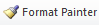 Please visit https://youtu.be/yjdL2n4lZm4 for more detailed instructions.University Requirements: See University General Requirements for Baccalaureate degrees (p. 41) First Year Making Connections Course: Sem. Hrs. UC 1013, Making Connections 3 General Education Requirements: Sem. Hrs. See General Education Curriculum for Baccalaureate degrees (p. 83) Students with this major must take the following: CMAC 1003, Mass Communication in Modern Society
COMS 1203, Oral Communication (Required Departmental Gen. Ed. Option) 35 College of Media and Communication Core Courses: Sem. Hrs. (See Beginning of Media and Communication Section) 4 Major Requirements: Sem. Hrs. CMAC 1001, Media Grammar and Style 1 CMAC 2003, Media Writing 3 CMAC 4073, Communications Law and Ethics 3 CMP 2313, Multimedia Production 3 MMJ 2013, Multimedia Reporting 3 MMJ 3363, Communications Research 3 MMJ 4053, Advanced Reporting 3 MMJ 4123, Media Management and Entrepreneurship 3 College of Media and Communication Electives 6-9 Sub-total 28-31 Emphasis Area (Broadcast Journalism): Sem. Hrs. MMJ 3203, Reporting for Electronic Media 3 MMJ 3403, Electronic News Gathering 3 MMJ 4343, News Production and Performance 3 Sub-total 9 Minor: Sem. Hrs. Must be outside of the College of Media and Communication and approved by advisor. 18-21 Electives: Sem. Hrs. Electives 17-23 Total Required Hours: 120 University Requirements: See University General Requirements for Baccalaureate degrees (p. 41) First Year Making Connections Course: Sem. Hrs. UC 1013, Making Connections 3 General Education Requirements: Sem. Hrs. See General Education Curriculum for Baccalaureate degrees (p. 83) Students with this major must take the following: CMAC 1003, Mass Communication in Modern Society
COMS 1203, Oral Communication (Required Departmental Gen. Ed. Option) 35 College of Media and Communication Core Courses: Sem. Hrs. (See Beginning of Media and Communication Section) 4 Major Requirements: Sem. Hrs. CMAC 1001, Media Grammar and Style 1 CMAC 2003, Media Writing 3 CMAC 4073, Communications Law and Ethics 3 CMP 2313, Multimedia Production 3 MMJ 2013, Multimedia Reporting 3 MMJ 3363, Communications Research 3 MMJ 4123, Media Management and Entrepreneurship 3 College of Media and Communication Electives 6-9 Sub-total 25-28 Emphasis Area (Photojournalism): Sem. Hrs. AD 3193, Advanced Photography 3 MMJ 3043, Photography 3 MMJ 3093, Intermediate Photojournalism 3 MMJ 4013, Advanced Photojournalism 3 Sub-total 12 Minor: Sem. Hrs. Must be outside of the College of Media and Communication and approved by advisor. 18-21 Electives: Sem. Hrs. Electives 17-23 Total Required Hours: 120 University Requirements: See University General Requirements for Baccalaureate degrees (p. 41) First Year Making Connections Course: Sem. Hrs. UC 1013, Making Connections 3 General Education Requirements: Sem. Hrs. See General Education Curriculum for Baccalaureate degrees (p. 83) Students with this major must take the following: CMAC 1003, Mass Communication in Modern Society
COMS 1203, Oral Communication (Required Departmental Gen. Ed. Option) 35 College of Media and Communication Core Courses: Sem. Hrs. (See Beginning of Media and Communication Section) 4 Major Requirements: Sem. Hrs. CMAC 1001, Media Grammar and Style 1 CMAC 2003, Media Writing 3 CMAC 4073, Communications Law and Ethics 3 CMP 2313, Multimedia Production 3 MMJ 2013, Multimedia Reporting 3 MMJ 3363, Communications Research 3 MMJ 4053, Advanced Reporting 3 MMJ 4123, Media Management and Entrepreneurship 3 College of Media and Communication Electives 6-9 Sub-total 28-31 Emphasis Area (News Editorial): Sem. Hrs. MMJ 3043, Photography 3 MMJ 3063, News Editing 3 MMJ 3073, News Design 3 Sub-total 9 Minor: Sem. Hrs. Must be outside of the College of Media and Communication and approved by advisor. 18-21 Electives: Sem. Hrs. Electives 17-23 Total Required Hours: 120 University Requirements: See University General Requirements for Baccalaureate degrees (p. 41) First Year Making Connections Course: Sem. Hrs. UC 1013, Making Connections 3 General Education Requirements: Sem. Hrs. See General Education Curriculum for Baccalaureate degrees (p. 83) Students with this major must take the following: CMAC 1003, Mass Communication in Modern Society
COMS 1203, Oral Communication (Required Departmental Gen. Ed. Option) 35 College of Media and Communication Core Courses: Sem. Hrs. (See Beginning of Media and Communication Section) 4 Major Requirements: Sem. Hrs. CMAC 1001, Media Grammar and Style 1 CMAC 2003, Media Writing 3 CMAC 4073, Communications Law and Ethics 3 CMP 2313, Multimedia Production 3 MMJ 2013, Multimedia Reporting 3 MMJ 3363, Communications Research 3 MMJ 4053, Advanced Reporting 3 MMJ 4123, Media Management and Entrepreneurship 3 College of Media and Communication Electives 6-9 Sub-total 28-31 Emphasis Area (Sports Reporting): Sem. Hrs. CMP 3573, Sports Production 3 MMJ 3053, Sports Reporting 3 MMJ 4573, Sportscasting 3 Sub-total 9 Minor: Sem. Hrs. Must be outside of the College of Media and Communication and approved by advisor. 18-21 Electives: Sem. Hrs. Electives 17-23 Total Required Hours: 120 University Requirements: See University General Requirements for Baccalaureate degrees (p. 41) First Year Making Connections Course: Sem. Hrs. UC 1013, Making Connections 3 General Education Requirements: Sem. Hrs. See General Education Curriculum for Baccalaureate degrees (p. 83) Students with this major must take the following: CMAC 1003, Mass Communication in Modern Society
COMS 1203, Oral Communication (Required Departmental Gen. Ed. Option) 35 College of Media and Communication Core Courses: Sem. Hrs. (See Beginning of Media and Communication Section) 4 Major Requirements: Sem. Hrs. CMAC 1001, Media Grammar and Style 1 CMAC 2003, Media Writing 3 CMAC 4073, Communications Law and Ethics 3 CMP 2313, Multimedia Production 3 CMP 3363, Communications Research 3 CMP 4363, Multimedia Storytelling 3 MMJ 4123, Media Management and Entrepreneurship 3 College of Media and Communication Electives 6 Sub-total 25 Emphasis Area (Audio/Video Production): Sem. Hrs. CMP 3313, Audio and Video Production 3 CMP 3343, Advanced Radio Practicum OR CMP 4383, Advanced Television Production 3 CMP 3353, Field and Post Production 3 CMP 4353, Corporate Media Production 3 CMP 4483, Broadcast Graphics 3 Sub-total 15 Minor: Sem. Hrs. Must be outside of the College of Media and Communication and approved by advisor. 18-21 Electives: Sem. Hrs. Electives 17-20 Total Required Hours: 120 University Requirements: See University General Requirements for Baccalaureate degrees (p. 41) First Year Making Connections Course: Sem. Hrs. UC 1013, Making Connections 3 General Education Requirements: Sem. Hrs. See General Education Curriculum for Baccalaureate degrees (p. 83) Students with this major must take the following: CMAC 1003, Mass Communication in Modern Society
COMS 1203, Oral Communication (Required Departmental Gen. Ed. Option) 35 College of Media and Communication Core Courses: Sem. Hrs. (See Beginning of Media and Communication Section) 4 Major Requirements: Sem. Hrs. CMAC 1001, Media Grammar and Style 1 CMAC 2003, Media Writing 3 CMAC 4073, Communications Law and Ethics 3 CMP 2313, Multimedia Production 3 CMP 3363, Communications Research 3 CMP 4363, Multimedia Storytelling 3 MMJ 4123, Media Management and Entrepreneurship 3 College of Media and Communication Electives 6-9 Sub-total 25-28 Emphasis Area (Sports Production): Sem. Hrs. CMAC 4063, Internship 3 CMP 3573, Sports Production 3 CMP 4563, Sports Programming 3 MMJ 4573, Sportscasting 3 Sub-total 12 Minor: Sem. Hrs. Must be outside of the College of Media and Communication and approved by advisor. 18-21 Electives: Sem. Hrs. Electives 17-23 Total Required Hours: 120 University Requirements: See University General Requirements for Baccalaureate degrees (p. 41) First Year Making Connections Course: Sem. Hrs. UC 1013, Making Connections 3 General Education Requirements: Sem. Hrs. See General Education Curriculum for Baccalaureate degrees (p. 83) Students with this major must take the following: CMAC 1003, Mass Communication in Modern Society
COMS 1203, Oral Communication (Required Departmental Gen. Ed. Option) 35 College of Media and Communication Core Courses: Sem. Hrs. (See Beginning of Media and Communication Section) 4 Major Requirements: Sem. Hrs. CMAC 1001, Media Grammar and Style 1 CMAC 2003, Media Writing 3 CMAC 4073, Communications Law and Ethics 3 CMP 2313, Multimedia Production 3 CMP 3363, Communications Research 3 CMP 4363, Multimedia Storytelling 3 MMJ 4123, Media Management and Entrepreneurship 3 College of Media and Communication Electives 6-9 Sub-total 25-28 Emphasis Area (Narrative Media): Sem. Hrs. CMP 3403, Screenwriting for Narrative Motion Pictures 3 CMP 3503, Film Cinematography, Lighting and Editing 3 CMP 4303, Advanced Filmmaking Techniques 3 CMAC 4063, Internship 3 Sub-total 12 Minor: Sem. Hrs. Must be outside of the College of Media and Communication and approved by advisor. 18-21 Electives: Sem. Hrs. Electives 17-23 Total Required Hours: 120 University Requirements: See University General Requirements for Baccalaureate degrees (p. 41) First Year Making Connections Course: Sem. Hrs. UC 1013, Making Connections 3 General Education Requirements: Sem. Hrs. See General Education Curriculum for Baccalaureate degrees (p. 83) Students with this major must take the following: CMAC 1003, Mass Communication in Modern Society
COMS 1203, Oral Communication (Required Departmental Gen. Ed. Option) 35 College of Media and Communication Core Courses: Sem. Hrs. (See Beginning of Media and Communication Section) 4 Major Requirements: Sem. Hrs. CMAC 1001, Media Grammar and Style 1 CMAC 2003, Media Writing 3 CMAC 4073, Communications Law and Ethics 3 CMP 2313, Multimedia Production 3 CMP 3363, Communications Research 3 CMP 4363, Multimedia Storytelling 3 MMJ 4123, Media Management and Entrepreneurship 3 College of Media and Communication Electives 6 Sub-total 25 Emphasis Area (Graphic Communication): Sem. Hrs. GCOM 1813, Introduction to Digital Publishing 3 GCOM 2673, Digital Prepress Workflow 3 GCOM 3603, Graphic Production Systems 3 GCOM 3673, Desktop Publishing and Publication Design 3 GCOM 4643, Graphic Communications Management Seminar 3 Sub-total 15 Minor: Sem. Hrs. Must be outside of the College of Media and Communication and approved by advisor. 18-21 Electives: Sem. Hrs. Electives 17-20 Total Required Hours: 120 Required Courses: Sem. Hrs. CMAC 1001, Media Grammar and Style 1 CMAC 2003, Media Writing 3 CMP 2313, Multimedia Production 3 MMJ 2013, Multimedia Reporting 3 Nine hours of upper-level electives offered in Multimedia Journalism 9 Total Required Hours: 19 Required Courses: Sem. Hrs. CMAC 1001, Media Grammar and Style 1 CMAC 2003, Media Writing 3 CMP 2313, Multimedia Production 3 Three hours of electives offered in Creative Media Production 3 Nine hours of upper-level electives offered in Creative Media Production 9 Total Required Hours: 19 University Requirements: See University General Requirements for Baccalaureate degrees (p. 41) First Year Making Connections Course: Sem. Hrs. UC 1013, Making Connections 3 General Education Requirements: Sem. Hrs. See General Education Curriculum for Baccalaureate degrees (p. 83) 35 Students with this major must take the following: CMAC 1003, Mass Communication in Modern Society
COMS 1203, Oral Communication (Required Departmental Gen. Ed. Option) College of Media and Communication Core Courses: Sem. Hrs. (See Beginning of Media and Communication Section) 4 Major Requirements: Sem. Hrs. AD 4003, Account Planning & Management OR 3 COMS 3363, Communication Research CMAC 1001, Media Grammar and Style 1 CMAC 2003, Media Writing 3 CMAC 4073, Communications Law and Ethics 3 PRAD 3143, Strategic Writing 3 PRAD 3553, Strategic Visual Communications OR 3 PRAD 4213, Social Media in Strategic Communications Sub-total 16 Communications Electives or Specialization: Sem. Hrs. GCOM 1813 Introduction to Digital Publishing OR 3 GCOM 3673 Desktop Publishing and Publication Design CMP 2313 Multimedia Production OR 3 CMP 4363 Multimedia Storytelling COMS 4263 Organizational Communication OR 3 CMP/MMJ 3373 Introduction to Internet Communications Sub-total 9 Emphasis Area (Social Media Management): Sem. Hrs. AD 3023, Principles of Advertising OR 3 PR 4113, Integrated Marketing Communications MMJ 4123, Media Management and Entrepreneurship 3 PR 3003, Principles of Public Relations 3 PR 4033, Public Relations Case Studies and Campaigns 3 PRAD 4213, Social Media in Strategic Communications 3 Sub-total 15 Minor (Marketing): Sem. Hrs. Refer to College of Business for information regarding this minor. 18 Electives: Sem. Hrs. Electives 20 Total Required Hours: 120 